РЕГИОНАЛЬНЫЙ ЭТАПVI НАЦИОНАЛЬНОГО ЧЕМПИОНАТА «АБИЛИМПИКС»КОНКУРСНОЕ ЗАДАНИЕпо компетенцииПСИХОЛОГИЯМурманск, 2021Описание компетенции.Актуальность компетенции.Целью проведения конкурса по компетенции «Психология» является выявление талантливых учащихся и студентов, выбравших своей будущей профессией психологию,  а также специалистов, на высоком  уровне  владеющих  приёмами  и  методами  работы  по данной компетенции. Участие последних в конкурсе позволит выявить профессионально подготовленных психологов, в сфере образования, с целью обеспечения их  последующей   государственной   поддержкой   для   их   дальнейшего   личностного   и продуктивного профессионального развития.К участию в  конкурсе  допускаются  индивидуальные  участники,  получившие или  получающие  психолого-педагогическое  образование  и  имеющие  инвалидность или ограниченные возможности здоровья.Каждый участник конкурса решает конкурсные задания, требующие владения современными знаниями и научными представлениями о психических процессах, свойствах и состояниях человека и их проявлениях в различных областях человеческой деятельности, о межличностных и социальных взаимодействиях и их изменениях при воздействии социальной среды, владения способами и формами их организацииВ данной номинации оценивается уровень профессиональных компетенций каждого участника и  его готовность к оперативному выполнению мыслительных задач    в режиме творческой конкуренции.Выполнение      участниками      конкурсного       задания       будет       оцениваться в   соответствии    с    профессиональным    стандартом    «Педагог-психолог»    (психолог в сфере образования). Профстандарт педагога-психолога определяет трудовые функции практического      психолога,      работающего      в      образовательной       организации или в организации, осуществляющей образовательную деятельность. Педагог-психолог, выполняя  свои   трудовые   функции,   взаимодействует   с   учителями,   обучающимися  и их родителями (законными представителями). В своей профессиональной деятельности педагог-психолог должен сочетать изучение личности и поведения ребенка в реальных образовательных условиях с углубленным анализом его индивидуальных особенностей. Его деятельность отвечает решению перспективной задачи психологической службы образования: максимальному содействию развитию каждого обучающегося, и в большей мере     предусматривает     такие     активные     формы     деятельности     специалиста, как психологическую профилактику, психологическое просвещение, психологическую диагностику, психологическое консультирование и психологическую коррекцию.Профессии, по которым участники смогут трудоустроиться после получения данной компетенции.Участники    после    получения     образования     и     овладения     компетенциями в профессиональной области «Психология» в соответствии с профессиональным стандартом «Педагог-психолог (психолог в сфере образования)» могут быть трудоустроены на должности «психолог», «педагог-психолог», «психолог образовательной организации» в сферах дошкольного, начального, основного, среднего общего  образования,  а  так  же  профессионального  среднего  и  высшего  образования   и в структурах дополнительного образования.Ссылка на образовательный и/или профессиональный стандарт (конкретные стандарты).Требования к квалификации.Конкурсное задание.Краткое описание задания.Участники демонстрируют профессиональные компетенции в рамках основных видов деятельности психолога: психологическое просвещение, психологическая профилактика, психологическое консультирование, психодиагностика, психокоррекция.Для школьников – психологическое просвещение и психологическая диагностика.Для	студентов	–	психологическое	просвещение,	консультирование,	диагностика, коррекция.Для специалистов – психологическое просвещение, профилактика, консультирование, диагностика, коррекция.Структура и подробное описание конкурсного задания.Последовательность выполнения задания.ШкольникМодуль 1. Психологическое просвещение.Ознакомиться с предоставленной темой занятия.Ознакомиться	с	представленным	дидактическим	материалом	и	подобрать необходимый материал для игры.Написать план-конспект игры, который должен включать в себя цель, задачи (соответствующие тематике модуля и возрастной группе), организационный момент, инструкцию, ход игры, подведение итогов.Организовать пространство для проведения фрагмента занятия. Проинструктировать волонтёров перед началом проведения занятия. Провести игру с волонтёрами в соответствии со своим планом-конспектом.Модуль 2. Психологическая диагностика.Ознакомиться с характеристиками предложенных членов коллектива. Определить характер предстоящего мероприятия.Распределить следующие функциональные роли между членами коллектива:«Координатор»    обладает    наибольшими     организаторскими     способностями  и становится обычно в силу этого руководителем коллектива независимо от своих знаний и опыта. Его главная обязанность—уметь работать с теми, кто такими знаниями и опытом обладает, и направлять их активность на достижение поставленных целей.«Генератор идей», как правило, самый способный и талантливый член коллектива. Разрабатывает варианты решения любых стоящих перед ним проблем, но в силу своей пассивности, несобранности не способен реализовать их на практике.«Контролер» сам творчески мыслить не способен, но вследствие глубоких знаний, опыта,    эрудиции    может    должным    образом    оценить    любую     идею,    выявить  ее сильные и слабые стороны, подтолкнуть других к работе по ее дальнейшему совершенствованию.«Шлифовальщик»	обладает	широким	взглядом	на	проблему	и	поэтому при необходимости умеет «увязать» ее решение с другими задачами коллектива.«Энтузиаст»—самый активный член коллектива; он увлекает своим примером окружающих на действия по реализации поставленной цели.«Искатель выгод»—посредник во внутренних и внешних отношениях, придающий определенное единство действиям членов коллектива.«Исполнитель»  добросовестно  реализует  чужие  идеи,  но  нуждается  при  этом  в постоянном руководстве и подбадривании.«Помощник»—человек, который лично ни к чему не стремится, довольствуется вторыми ролями, но готов всегда оказать содействие другим в работе и в жизни.Аргументировать распределение ролей.СтудентМодуль 1. Психологическое просвещение.Ознакомиться с предложенной тематикой беседы.Придумать названия и цели бесед, соответствующие данной тематике отдельно для трёх категорий слушателей: педагоги, родители, обучающиеся.Определить возраст обучающихся, с которыми предполагается проведение беседы. Написать план каждой беседы, в которой прописать следующие пункты:- Объект беседы.Тема беседы (Название).Цель и задачи беседы.Содержание беседы (опорные понятия, вопросы).Используемая литература при подготовке беседы. Дополнительные сведения (используемые приемы и средства, привлекаемые к организации беседы).Модуль 2. Психологическая диагностика.Ознакомиться с типом предложенной профессии (в соответствии с классификацией Климова Е.А. по предмету труда).Определить, какими soft skills должен обладать кандидат, претендующий на вакансию данного типа.Составить экспресс-интервью, состоящее из 10 вопросов (включающие закрытие    и открытые).При составлении вопросов следует учитывать, что они должны отвечать решению следующих задач:личное знакомство с претендентами (сотрудниками);определение их качеств, заинтересованности в работе, соответствия требованиям организации и должности;выяснение интересов и ожиданий сторон;оценка соответствия претендента и должности.Указать в анкете, какую задачу решает каждый вопрос. Провести интервью с волонтёрами.Модуль 3. Психологическое консультирование.Изучить текст исповеди клиента.В письменной форме определить запрос клиента, его ожидания от консультации, оценить сильные и слабые стороны клиента.В ходе анализа исповеди клиента придерживаться следующего алгоритма:Анализ локуса жалобы (объективный, субъективный).Анализ самодиагноза клиента.Анализ психологического запроса клиента.Анализ скрытого содержания и подтекста.Определение	обстоятельств,	способствующих	формированию психологической проблемы.Определение круга лиц, влияющих на формирование психологической проблемы.Выдвижение первоначальных гипотез относительно психологических проблем клиента.Обосновать своё решение анализом смысловых единиц текста.Обозначить	и	обосновать	предполагаемые	темы	консультирования	данного клиента.Модуль 4. Психологическая коррекция.Сориентироваться в данных предложенной целевой аудитории.Определить	основные	психологические	особенности	и	характерные психологические проблемы заданного возраста.Разработать в письменной форме фрагмент занятия, включающий в себя: цель, задачи, организационный момент, ритуал начала занятия, разминку, основное содержание занятия (1-2 упражнения, техники), рефлексию.СпециалистМодуль 1. Психологическое просвещение.Ознакомиться с предложенной темой.Определить задачу создания памятки по данной теме. Определить основные идеи и положения данной темы. Изложить их тезисами в логической последовательность. Оформить памятку используя контент-папку.Модуль 2. Психологическая диагностика.Изучить запрос на проведение диагностики.Подобрать     комплекс     диагностических     методик,     позволяющий     исследовать   как индивидуальные, субъективные факторы, так и социальные, включающие характеристику микросоциумов, межличностных отношений на различных уровнях.В письменной форме перечислить подобранные методики с указанием цели.Модуль 3. Психологическое консультирование.Изучить текст исповеди клиента.В письменной форме выполнить следующие задания:Определить предполагаемые цели консультирования.Составить	вопросы	уточняющие	(проясняющие)	проблемы,	с	которой столкнулся клиент.Составить примерный перечень вопросов с целью изучения психологом- консультантом личности клиента и выяснения того, сможет ли клиент самостоятельно справитьсяс возникшей у него проблемой.Сформулировать рекомендации клиенту по поводу того, как наилучшим образом решить его проблему.Сформулировать рекомендации клиенту о том, как лучше всего предупредить возникновение в будущем аналогичных проблем.Модуль 4. Психологическая коррекция.Сориентироваться в данных предложенной целевой аудитории.Определить	основные	психологические	особенности	и	характерные психологические проблемы, возникающие у детей данного возраста в данной сфере.Разработать в письменной форме фрагмент занятия, включающий в себя: цель, задачи, организационный момент, ритуал начала занятия, разминку, основное содержание занятия (1-2 упражнения, техники), рефлексию.Подобрать методический материал для проведения занятия из имеющегося на площадке.Проинструктировать волонтёров, перед началом проведения занятия. Организовать пространство для проведения фрагмента занятия.Провести игру с волонтёрами в соответствии со своим планом-конспектом.Модуль 5. Психологическая профилактика.Ознакомиться с предложенной целью проведения анкетирования.Определить нежелательные формы поведения, нуждающиеся в профилактике. Определить факторы, влияющие на проявления подобных форм поведения.Сформулировать косвенные вопросы, позволяющие выявить  данное  поведение или предпосылки к нему.В письменной форме составить анкету.Особые указания:Что можно?На усмотрение организатора.Что нельзя?Не допускается использование во время конкурсных соревнований любых информационных носителей.30% изменение конкурсного задания.ШкольникМодуль 1. Психологическое просвещение.Изменение может касаться только темы занятия. («Эмоции», «Восприятие»,«Внимание»).Модуль 2. Психологическая диагностика.Изменения могут касаться только характеристики членов коллектива.СтудентМодуль 1. Психологическое просвещение.Изменения могут касаться только тематики беседы («Готовность ребёнка к школе»,«Детские страхи: причины, профилактика и коррекция», «Эмоциональный интеллект»).Модуль 2. Психологическая диагностика.Изменения могут касаться только типа предложенной профессии  (В соответствии  с классификацией Климова Е.А. по предмету труда).Модуль 3. Психологическое консультирование.Изменения могут касаться только содержания исповеди клиента.Модуль 4. Психологическая коррекция.Изменения могут касаться определения возрастной группы детей.СпециалистМодуль 1. Психологическое просвещение.Изменения могут касаться только изменения темы памятки («Адаптация к школе»,«Депрессивные состояния», «Школьная неуспеваемость и её причины в средней школе»).Модуль 2. Психологическая диагностика.Изменения могут касаться описания запроса на диагностику в плане описания проявлений дезадаптации.Модуль 3. Психологическое консультирование. Изменения могут касаться текста исповеди клиента. Модуль 4. Психологическая коррекция.Изменения могут касаться возрастной группы и личностной сферы ребёнка (эмоционально-волевая, познавательная).Модуль 5. Психологическая профилактика.Изменения могут касаться цели анкетирования («аддиктивное поведение»,«школьная тревожность»)Критерии оценки выполнения задания.ШкольникМодуль 1. Психологическое просвещение.Модуль 2. Психологическая диагностика.СтудентМодуль 1. Психологическое просвещение.Модуль 2. Психологическая диагностика.Модуль 3. Психологическое консультирование.Модуль 4. Психологическая коррекция.СпециалистМодуль 1. Психологическое просвещение.Модуль 2. Психологическая диагностика.Модуль 3. Психологическое консультирование.Модуль 4. Психологическая коррекция.Модуль 5. Психологическая профилактика.Перечень используемого оборудования, инструментов и расходных материалов.Для всех категорий участников.3.1. Школьники, студенты, специалистыМинимальные требования к оснащению рабочих мест с учетом всех основных нозологий.Схема застройки соревновательной площадки.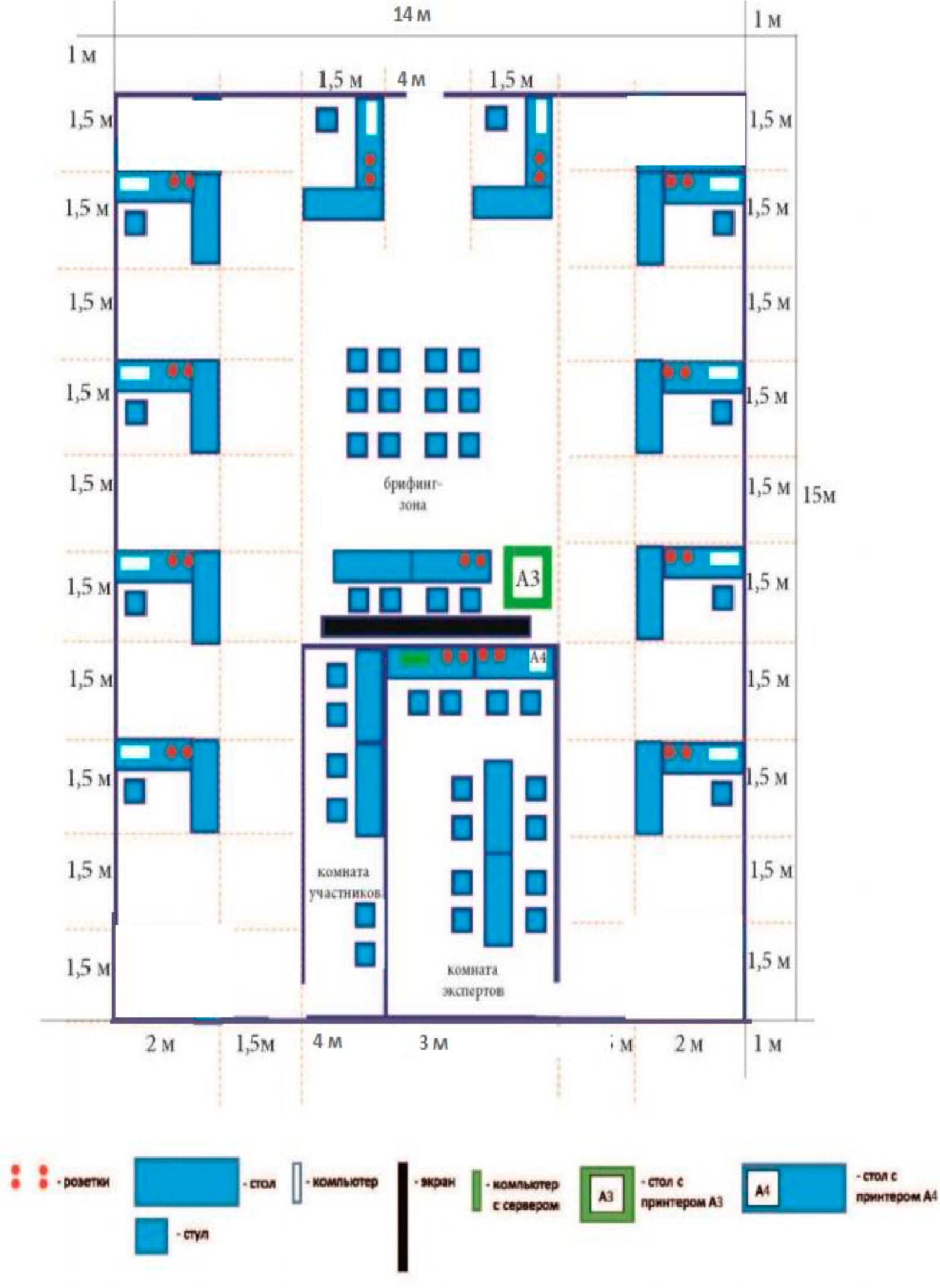 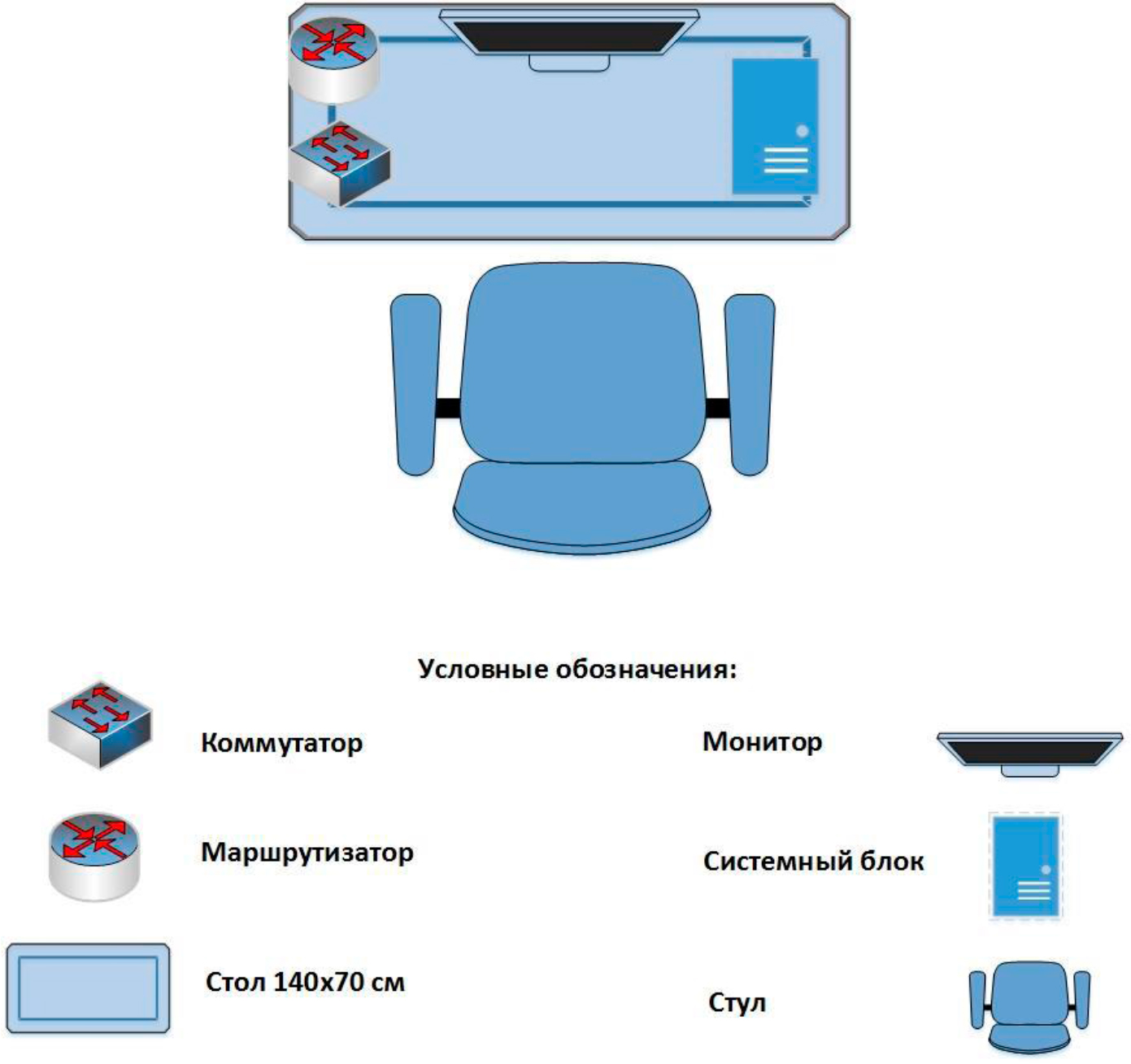 Требования охраны труда и техники безопасностиОбщие вопросыДанные требования распространяются на лиц, работающих на персональных компьютерах   и   периферийном   оборудовании.   Инструкция   является   обязательной   к исполнению, и отступления от неё не допускаются. К самостоятельной настройке электроаппаратуры допускается только специально обученный персонал старше 18 лет, пригодный по состоянию здоровья и квалификации к выполнению указанных работ.Действия до начала работПроверка готовности участников и экспертов.Перед началом работы следует убедиться в исправности электропроводки, выключателей, штепсельных розеток, наличии заземления компьютера, его работоспособности.В случае обнаружения неисправностей к работе не приступать.Сообщить об этом главному эксперту и только после устранения неполадок и разрешения эксперта приступить к работе.Действия во время выполнения работОт всех участников и экспертов требуется соблюдение регламента проведения чемпионата.Не включать оборудование в неисправную розетку, во время работы следить, нагревается ли вилка, не нарушена ли целостность электрошнура.Избегать частого включения и выключения компьютера без необходимости.Не прикасаться к экрану и к тыльной стороне блоков компьютера.Не трогать разъемы соединительных кабелей.Не приступать к работе с влажными руками.Избегать попадания брызг воды на составные части интерактивной доски, монитора; исключить попадания жидкости на чувствительные электронные компоненты во избежание их повреждения.Не класть предметы на оборудование и дисплей.Не давить и не стучать по интерактивной панели, не прислоняться к ней.При работе на ксероксе во избежание поражения электротоком при устранении блокировки бумаги и мелком ремонте отключить аппарат от сети.Не допускать воздействия огня на тонер-картридж.Действия после окончания работ:Завершение работы над заданием по сигналу эксперта. Отключить оборудование от электросети.Привести рабочее место в порядок.Действия в случае аварийной ситуации:При возникновении возгорания необходимо немедленно отключить оборудование, обесточить электросеть за исключением осветительной сети, сообщить о пожаре главному эксперту.Если на металлических частях оборудования обнаружено напряжение (ощущение тока), заземляющий провод оборван - отключить оборудование немедленно, доложить главному эксперту об  неисправности  электрооборудования и без его указания к работе  не приступать.При прекращении подачи электроэнергии отключить оборудование.ШкольникиСтудентыСпециалистыФедеральный государственный образовательный	стандарт среднего				общего образования		(утверждён Приказом	Минобрнауки России от 17 мая 2012 г. N 413).Федеральный государственный образовательный	стандарт высшего	образования	по направлению	подготовки37.03.01	Психология (утверждён		Приказом Минобрнауки России от 15 октября 2014 г. № 946). Федеральный государственный образовательный стандарт среднего профессионального образования по направлению подготовкиДошкольное образование(Приказ	Министерства образования и науки РФ от 27 октября 2014 г. N 1351). Федеральный государственный образовательный стандарт среднего профессионального образования по направлению подготовкиПреподавание в начальных классах(Приказ	Министерства образования и науки РФ от 27 октября 2014 г. N 1353). Федеральный государственный образовательный стандарт среднего профессионального образования по направлению подготовки44.02.04 Специальноедошкольное образование (Приказ	Министерства образования и науки РФ от 27 октября 2014 г. N 1354). Федеральный государственный образовательный	стандарт среднего профессионального образования			понаправлению	подготовкиПрофессиональныйстандарт «Педагог-психолог (психолог в сфере образования)» (утверждён Приказом Минтруда России от 24 июля 2015 г. N 514н.Профессиональныйстандарт		"Педагог дополнительного образования	детей	и взрослых"(Приказ	Министерства труда и социальной защиты РФ от 8 сентября 2015 г. № 613н).Профессиональныйстандарт		"Педагог дополнительного образования	детей	и взрослых"(Приказ	Министерства труда и социальной защиты РФ от 8 сентября 2015 г. № 613н).44.02.05 Коррекционная педагогика в начальном образовании	(Приказ Министерства образования и науки РФ от 27 октября 2014 г. N 1393).Федеральный государственный образовательный стандарт среднего профессионального образования по направлению подготовки44.02.03 Педагогика дополнительного образования(Приказ Министерства образования и науки РФ от 13 августа 2014 г. N 998).ШкольникиСтудентыСпециалистыПсихология общенияуметь применять техники и приемыэффективного общения;использовать приемы саморегуляцииповедения в процессе межличностного общения;знать взаимосвязь общения и деятельности;цели, функции, виды и уровни общения;роли и ролевыеожидания в общении;виды социальных взаимодействий;механизмы взаимопонимания в общении;техники и приемы общения, правила слушания, ведения беседы, убеждения;этические принципы общения;источники, причины, виды и способыФГОС ВОанализ психологических свойств и состояний, характеристик психических процессов, различных видовдеятельности индивидов и групп;предупреждение отклонений в социальном и личностном статусе и развитии, вфункционированиилюдей с ограниченными возможностями, а также профессиональных рисков в различныхвидах деятельности;выявление трудностей в обучении, нарушений и отклонений в психическом развитии, риска асоциального поведения, диагностика психических состояний, возникающих в процессе учебной и внеучебнойПрофессиональный стандарт «Педагог- психолог (психолог в сфере образования)»Психолого-педагогическое сопровождение образовательного процесса в образовательных организациях общего, профессионального идополнительного образования,сопровождение основных и дополнительных образовательных программ:психолого-педагогическое и методическое сопровождение реализации основных и дополнительных образовательных программпсихологическая экспертиза (оценка) комфортности ибезопасности образовательной среды образовательныхразрешения конфликтовдеятельности;распространение информации о роли психологическихфакторов в поддержании и сохранении психического ифизического здоровья, в процессах воспитания и образования, трудовой и организационнойдеятельности, коммуникации;формирование установок, направленных на гармоничное развитие, продуктивноепреодоление жизненных трудностей, толерантности во взаимодействии с окружающим миромФГОС СПО Уметь:применять техники и приемы эффективного общения;использовать приемы саморегуляцииповедения в процессе межличностного общения;владеть способами бесконфликтного общения;анализироватьпедагогические условия, способствующие возникновению и развитию общения;оценивать риски и принимать решения в нестандартных ситуациях;взаимодействовать с родителями.применять знания психологии при решениипедагогических задач;выявлятьорганизацийпсихологическое консультирование субъектов образовательного процессакоррекционно- развивающая работа с детьми и обучающимися, в том числе работа по восстановлению и реабилитациипсихологическаядиагностика детей и обучающихсяпсихологическое просвещение субъектов образовательного процессапсихопрофилактика (профессиональная деятельность, направленная на сохранение и укрепление психологическогоздоровья обучающихся в процессе обучения и воспитания в образовательных организациях)Оказание психолого- педагогической помощи лицам с ограниченнымивозможностями здоровья, испытывающим трудности в освоении основных общеобразовательных программ, развитии и социальной адаптации, в том числе несовершеннолетним обучающимся.Профессиональный стандарт		"Педагог дополнительного образования	детей	и взрослых Трудовые действияпроводить мероприятия для учащихся с ОВЗ;индивидуально- типологические и личностные особенности человека;планировать и проводитьпедагогически целесообразную работу с родителями;проводитьпедагогическое наблюдение и диагностику,интерпретировать полученные результаты. Знать:взаимосвязь общения и деятельности;цели, функции, виды и уровни общения;роли и ролевыеожидания в общении;виды социальных взаимодействий;механизмы взаимопонимания в общении;техники и приемы общения, правила слушания, ведения беседы, убеждения;этические принципы общения;источники, причины, виды и способы разрешенияконфликтов;отклонения, нарушения в соматическом, психическом, интеллектуальном, речевом, сенсорном развитии человека(ребенка).взаимосвязь общения и деятельности;цели, функции, виды и уровни общения;роли и ролевыеожидания в общении;виды социальных взаимодействий;обеспечение взаимодействия с родителями учащихся, осваивающихдополнительную общеобразовательную программу. Необходимые умениядиагностироватьпредрасположенность (задатки) детей к освоению выбранного вида искусств или вида спорта;устанавливать педагогически целесообразныевзаимоотношения с учащимися, создавать педагогические условия для благоприятного психологического климата, использовать различные средствапедагогической поддержки учащихся;организовывать и проводить индивидуальные и групповые встречи (консультации) с родителями. Необходимые знания:основные характеристики, способы педагогической диагностики и развития ценностно-смысловой, эмоционально-волевой, потребностно- мотивационной, интеллектуальной, коммуникативной сфер учащихся;особенности одаренных детей, учащихся с ОВЗ, специфика инклюзивного подхода в образовании;источники, причины, виды и способы разрешенияконфликтов;механизмы взаимопонимания в общении;выявлятьиндивидуальные и типологические особенности обучающихся;работать с детьми, имеющими отклонения в развитии, девиантное поведение;проводитьпедагогическое наблюдение за занимающимися;устанавливать педагогически целесообразныевзаимоотношения сдетьми и родителями;оценивать риски и принимать решения в нестандартных ситуациях. техники и приемы общения, правила слушания, ведения беседы,убеждения;этические принципы общения;источники, причины, виды и способы разрешенияконфликтов;понятие нормы и отклонения, нарушения в соматическом, психическом, интеллектуальном, речевом, сенсорном развитии человека(ребенка);особенности работы с детьми с особыми образовательными потребностями,девиантным поведением;групповую динамику;понятия, причины, предупреждение и коррекцию школьной иосновные принципы и технические приемы созданияинформационных материалов.социальнойдезадаптации,девиантного поведения;основы педагогической диагностики обучающихся в классах компенсирующего и коррекционно- развивающего образования;понятие и сущность школьной дезадаптации младшего школьника;теоретические основы коррекции отклонений в поведении детей.Наименование категорииучастникаНаименование модуляВремя проведениямодуляПолученный результатШкольникМодуль 1. Психологическое просвещение.40/10 минутПлан-конспект игрыПроведение	игры	с волонтёрами.ШкольникМодуль 2. Психологическая диагностика.40 минутПисьменное выполнение задания.Общее время выполнения конкурсного задания 1,5 часаОбщее время выполнения конкурсного задания 1,5 часаОбщее время выполнения конкурсного задания 1,5 часаОбщее время выполнения конкурсного задания 1,5 часаСтудентМодуль 1.Психологическое45 минутПланы бесед сразработаннымипросвещение.целями, вопросами и определенными приемами работыМодуль 2. Психологическая диагностика.35	минут/10 минутТекст эспресс- интервьюПроведение интервьюМодуль 3.Психологическоеконсультирование.45 минутОпределение	списка темМодуль 4.Психологическая коррекция.45 минутМини	программа коррекционногозанятия.Общее время выполнения конкурсного задания: 3 часаОбщее время выполнения конкурсного задания: 3 часаОбщее время выполнения конкурсного задания: 3 часаОбщее время выполнения конкурсного задания: 3 часаСпециалистМодуль 1. Психологическое просвещение.45 минутПамяткаСпециалистМодуль 2. Психологическая диагностика.30 минутКомплекс методикСпециалистМодуль 3.Психологическоеконсультирование.45 минутОписание решения поставленных задач в письменной формеСпециалистМодуль 4.Психологическая коррекция.45/15 минутПрограмма коррекционного занятияПроведение занятия с волонтёрамиСпециалистМодуль 5. Психологическая профилактика.30 минутАнкетаОбщее время выполнения конкурсного задания: 3,5 часаОбщее время выполнения конкурсного задания: 3,5 часаОбщее время выполнения конкурсного задания: 3,5 часаОбщее время выполнения конкурсного задания: 3,5 часаНаименование модуляЗаданиеМаксимальный балл1. Психологическое просвещение.Подготовить и провести с волонтёрами фрагмент занятия (игру) на тему “Память”, ориентированную		на			младших школьников.	Для			подготовки предоставляются			развивающие(дидактические) материалы.502.Психологическая диагностика.Представьте, что Вам необходимо подготовить коллектив школьников к участию в мероприятии, успех которогобудет зависеть от их взаимодействия друг с другом. Ваша цель правильнораспределить между детьми роли в совместной деятельности и аргументировать свой выбор, опираясь на характеристики школьников.Варианты мероприятий: Спортивное мероприятие - поход,Творческое мероприятие - подготовкаконцертаИнтеллектуальное мероприятие -командное выступление на викторине. Краткая характеристика членов группы.Маша худенькая, угловатая, улыбчивая. Её искренность, прямота кажется одноклассникам наивностью, поэтому они иногда посмеиваются над ней. Такое отношение Машу не обижает, поройкажется, что она его не замечает. Отличница. Сосредоточена на учёбе, так как планирует поступать в вуз на врача. Непреклонна в вопросах правды, не умеет врать и подстраиваться.Петя сорвиголова. Конечно, его любимый урок – это физкультура. А где же еще можно носиться сломя голову, как не на этом уроке. Его совершенно не интересует наука, он постоянно попадает в какие-то переделки. Петя – настоящее недоразумение. Если говорить о его успеваемости, то учеба его вовсе не интересует. Он хочет статьспортсменом и считает, что спортсмену ничего кроме спорта знать и уметь не нужно.Саша отличник класса, всегда впереди. Его хвалят на всех родительских собраниях. Участвует в олимпиадах,конкурсах школы. Учителя привыкли опираться на него, если необходимо выполнить ответственное задание. Из-за этого Саша стал чувствовать себяособенным, уверенным, что всё всегда50верно делает только он.Антон старательный, заботливый и внимательный мальчик. Он хорошо учится. Нет, он не отличник, но разбирается во всех предметах. Любимый его школьный урок – химия. Ему нравится проводить всевозможные эксперименты. Его увлекает что-то новое и ранее неизвестное. Может быть сегодня с головой увлечён одной темой, а завтра, потеряв к ней интерес переключиться на совершенно другую.Вова скромный, застенчивый мальчик. Речь тихая, но мимика довольно выразительна. Движения замедленные,сдержанные, малоэнергичные. В учёбе не особо успешен, не один из предметов его особенно не увлекает, но он старается, и очень переживает за свои оценки, что бы его не ругали родители и учителя. Очень дорожит вниманием со стороны одноклассников.Аня принципиальная, достаточнокатегорична. Остра на язык, жестко осуждает людей и поступки, которые считает неправильными. Резка, в споре часто горячится. В классе её побаиваются, но уважают. Часто заступается за одноклассников перед учителями, если отметка, по их мнению, была поставлена незаслуженно.Хорошистка.Юра любимец класса, возможно, всей школы. Приятен и лёгок в общении:быстро сходится с людьми, отзывчив, без труда находит точки соприкосновения с любым собеседником. Кажется, что он никогда не грустит, у него всегда хорошее настроение. Любит оказываться в новых компаниях, где сразу заводит себе приятелей. Учёба даётся легко, способен найти выход из ситуации и получить положительную оценку даже если не готовился дома.Оля спокойная рассудительная девочка. Любимый урок - история. Ей очень нравится узнавать о древнихцивилизациях. Хорошо рисует, занимается выпуском стенгазеты. На переменах чаще читает. С радостью помогает одноклассникам, поддерживает одинаково хорошие отношения со всеми.ИТОГОИТОГО100Задание№Наименование критерияМаксимальны е баллыОбъективна я	оценка(баллы)Субъективна я	оценка(баллы)Подготовить и провести	с волонтёрами фрагментзанятия (игру) на	тему“Память” ориентирован ную	намладших школьников. Для подготовки предоставляю тся развивающие (дидактически е) материалы.1.Соблюдение правил конкурса22Подготовить и провести	с волонтёрами фрагментзанятия (игру) на	тему“Память” ориентирован ную	намладших школьников. Для подготовки предоставляю тся развивающие (дидактически е) материалы.2.Соблюдение санитарных норм и правилбезопасности	при проведении игры33Подготовить и провести	с волонтёрами фрагментзанятия (игру) на	тему“Память” ориентирован ную	намладших школьников. Для подготовки предоставляю тся развивающие (дидактически е) материалы.3.Соответствиеопределения цели и задач	игры возрасту детей и тематике модуля55Подготовить и провести	с волонтёрами фрагментзанятия (игру) на	тему“Память” ориентирован ную	намладших школьников. Для подготовки предоставляю тся развивающие (дидактически е) материалы.4.Соответствие используемых материалов и оборудования возрасту детей55Подготовить и провести	с волонтёрами фрагментзанятия (игру) на	тему“Память” ориентирован ную	намладших школьников. Для подготовки предоставляю тся развивающие (дидактически е) материалы.5.Разнообразие приёмов и средств.55Подготовить и провести	с волонтёрами фрагментзанятия (игру) на	тему“Память” ориентирован ную	намладших школьников. Для подготовки предоставляю тся развивающие (дидактически е) материалы.6.Соблюдение структуры и логики построения игры55Подготовить и провести	с волонтёрами фрагментзанятия (игру) на	тему“Память” ориентирован ную	намладших школьников. Для подготовки предоставляю тся развивающие (дидактически е) материалы.7.Использование приемов стимулирования инициативности и самостоятельности детей448.Охват вниманием всех детей в момент проведения игры449.Содержательность подготовленного материала4410.Соответствие подведения итогов игры возрастудетей4411.Творческий подход к содержанию и проведению игры.4412.Выразительность речи3313.Эмоциональность22ИТОГО:50Задание№Наименование критерияМаксимальны е баллыОбъективна я оценка (баллы)Субъективна я оценка (баллы)Представьте,1.Соблюдение44что Вам1.правил конкурса.44необходимоСоблюдениеподготовить коллектив школьников к участию в мероприятии, успех которого будет зависеть от их взаимодействи я друг с другом. Ваша цель правильно распределить между детьми роли в2.санитарных норм иправилбезопасности.44подготовить коллектив школьников к участию в мероприятии, успех которого будет зависеть от их взаимодействи я друг с другом. Ваша цель правильно распределить между детьми роли в3.Аргументированность выбора.66подготовить коллектив школьников к участию в мероприятии, успех которого будет зависеть от их взаимодействи я друг с другом. Ваша цель правильно распределить между детьми роли в4.Соответствие распределения ролей	целимероприятия77подготовить коллектив школьников к участию в мероприятии, успех которого будет зависеть от их взаимодействи я друг с другом. Ваша цель правильно распределить между детьми роли в5.Логичность	и структурированнос ть рассуждений при выполнениизадания.55подготовить коллектив школьников к участию в мероприятии, успех которого будет зависеть от их взаимодействи я друг с другом. Ваша цель правильно распределить между детьми роли в6.Определение межличностныхролей в группе44совместнойЗнаниедеятельности и аргументиров ать свой выбор, опираясь на характеристи ки школьников.Варианты мероприятий:7.теоретических основ психологии ипедагогики77деятельности и аргументиров ать свой выбор, опираясь на характеристи ки школьников.Варианты мероприятий:8.Объективное оценивание качеств каждого	членагруппы55деятельности и аргументиров ать свой выбор, опираясь на характеристи ки школьников.Варианты мероприятий:9.Творческий подходк	выполнению задания.33деятельности и аргументиров ать свой выбор, опираясь на характеристи ки школьников.Варианты мероприятий:ПрофессионализмСпортивное мероприятие -выполнениязадания.поход,Творческоемероприятие -подготовкаконцертаИнтеллектуальноемероприятие -командное10.выступлениена викторине.55ИТОГО:50Наименование модуляЗаданиеМаксимальный балл1.Психологическое просвещение.Разработать планы бесед отдельно для 3 категорий слушателей : педагоги, родители, обучающиеся. В соответствии с тематикой “Стресс в жизни человека”.202.Психологическая диагностика.Составить экспресс-интервью скандидатом на вакансию по профессии30типа человек-знаковая система (в соответствии с классификацией Климова Е.А. по предмету труда).3.Психологическое консультирование.Проанализировать исповедь клиента, определить темы дальнейших консультаций.Пример текста:(бабушка о внучке 7 лет): «Она очень подвижная от рождения. Когда было две недели, уже передвигалась в кроватке.Невнимательная, когда к ней обращаешься, не слышит с первого раза. Только и понимает, когда повысишь голос. Очень добрая, очень любитживотных, но подруг у нее нет. Частожалуется, что с ней никто не дружит. Как- то сказала, что дружит сама с собой.Может драться с детьми, ее тоже бьют.Беспокоит многое — неусидчивая, невнимательная, в школе часто жалуются на непослушание.Последнее время скучает по маме: родители в разводе, мать ушла, девочка осталась с отцом. Полгода жила с ним, а потом сын привез ее к нам. Здесь ей поставили диагноз — сколиоз поясничного отдела позвоночника.Посещает школу-интернат. Суббота и воскресенье у нее свободны, и она у нас— это невыносимо.В школе днем спит плохо, ее за это наказывают, может на уроки опоздать, без разрешения уйти с занятий, но это бывает нечасто.Мне кажется, что ее в школе учительница не понимает, говорит, что она трудный ребенок, да и нам с ней не сладить. Ее наказывать бесполезно — она лучше не становится. А учится она неплохо, стихи запоминает мгновенно, но мешаетнеусидчивость, невнимательность».204.Психологическая коррекция.Разработать фрагмент занятия, включающий в себя: ритуал началазанятия, разминка, основное содержание занятия (1-2 упражнения, техники).Занятие должно быть ориентировано на малую группу детей подросткового возраста.30ИТОГОИТОГО100Задание№Наименование критерияМаксимальны е баллыОбъективна я	оценка (баллы)Субъективна я	оценка (баллы)Разработать планы	бесед отдельно  для3	категорий слушателей: педагоги, родители, обучающиеся.	Всоответствии с	тематикой “Стресс	в жизни человека”.1.Соблюдение правил конкурса22Разработать планы	бесед отдельно  для3	категорий слушателей: педагоги, родители, обучающиеся.	Всоответствии с	тематикой “Стресс	в жизни человека”.2.Соблюдение санитарных норм и	правилбезопасности при проведении подвижной игры22Разработать планы	бесед отдельно  для3	категорий слушателей: педагоги, родители, обучающиеся.	Всоответствии с	тематикой “Стресс	в жизни человека”.3.Соответствие определения цели и	задач	целевой аудитории.44Разработать планы	бесед отдельно  для3	категорий слушателей: педагоги, родители, обучающиеся.	Всоответствии с	тематикой “Стресс	в жизни человека”.4.Доступность опорных понятий и вопросов целевой аудитории.44Разработать планы	бесед отдельно  для3	категорий слушателей: педагоги, родители, обучающиеся.	Всоответствии с	тематикой “Стресс	в жизни человека”.5.Использование современных исследований		и публикаций	(не старше 5 лет)22Разработать планы	бесед отдельно  для3	категорий слушателей: педагоги, родители, обучающиеся.	Всоответствии с	тематикой “Стресс	в жизни человека”.6.Соблюдение структуры	и логики построениябеседы337.Содержательност ь подготовленного материала33ИТОГО:	20ИТОГО:	20ИТОГО:	20ИТОГО:	20ИТОГО:	20ИТОГО:	20Задание№Наименование критерияМаксимальны е баллыОбъективн ая оценка (баллы)Субъективна я оценка (баллы)Составить1.Соблюдениеэкспресс- интервью с кандидатом на вакансию по профессии типа человек- знаковая система (в соответствии с классификаци ей Климова Е.А. по предмету труда).1.правил конкурса.22экспресс- интервью с кандидатом на вакансию по профессии типа человек- знаковая система (в соответствии с классификаци ей Климова Е.А. по предмету труда).2.Соблюдение санитарных норм и правилбезопасности, соответствующих профессии.22экспресс- интервью с кандидатом на вакансию по профессии типа человек- знаковая система (в соответствии с классификаци ей Климова Е.А. по предмету труда).3.Соответствие вопросов	типу профессии.33экспресс- интервью с кандидатом на вакансию по профессии типа человек- знаковая система (в соответствии с классификаци ей Климова Е.А. по предмету труда).4.Целесообразностьподобранных вопросов44экспресс- интервью с кандидатом на вакансию по профессии типа человек- знаковая система (в соответствии с классификаци ей Климова Е.А. по предмету труда).Полнота5.реализациипоставленныхзадач44Соблюдение6.структуры и логики в	построенииинтервью44Использование7.открытых	изакрытых вопросов33Творческий подход8.к	выполнениюзадания.229.Коммуникативная9.компетентность2210.Грамотность речи.22Владениеневербальными11.средствамикоммуникации22ИТОГО:30Задание№Наименование критерияНаименование критерияМаксимальны е баллыОбъективна я оценка (баллы)Субъективна я оценка (баллы)Проанализиро вать исповедь клиента, определить темы дальнейших консультаций.1.Соблюдение правил конкурсаСоблюдение правил конкурса22Проанализиро вать исповедь клиента, определить темы дальнейших консультаций.2.Соблюдение санитарных норм и правилбезопасностиСоблюдение санитарных норм и правилбезопасности11Проанализиро вать исповедь клиента, определить темы дальнейших консультаций.3.Четкостьформулирования запроса клиентаЧеткостьформулирования запроса клиента33Проанализиро вать исповедь клиента, определить темы дальнейших консультаций.4.Аргументированно сть сужденийАргументированно сть суждений33Проанализиро вать исповедь клиента, определить темы дальнейших консультаций.5.Безоценочное отношение клиенту сужденияхк в22Проанализиро вать исповедь клиента, определить темы дальнейших консультаций.6.Соблюдение логики сужденияхв22Проанализиро вать исповедь клиента, определить темы дальнейших консультаций.7.Адекватностьпредложенных тем для работы сданным клиентомАдекватностьпредложенных тем для работы сданным клиентом33Проанализиро вать исповедь клиента, определить темы дальнейших консультаций.8.Отсутствие прямых и готовых решений при анализепредложенной ситуацииОтсутствие прямых и готовых решений при анализепредложенной ситуации22Проанализиро вать исповедь клиента, определить темы дальнейших консультаций.9.ПрофессионализмПрофессионализм22ИТОГО:20Задание№Наименование критерияМаксимальны е баллыОбъективна я оценка (баллы)Субъективна я оценка (баллы)Разработать1.Соблюдениефрагмент занятия,включающий в себя: ритуал началазанятия, разминка, основное содержание занятия (1-2 упражнения, техники).Занятие должно быть ориентирован о на малую группу детей подросткового возраста.1.правил конкурса.22фрагмент занятия,включающий в себя: ритуал началазанятия, разминка, основное содержание занятия (1-2 упражнения, техники).Занятие должно быть ориентирован о на малую группу детей подросткового возраста.2.Соблюдение санитарных норм и правилбезопасности, соответствующих профессии.22фрагмент занятия,включающий в себя: ритуал началазанятия, разминка, основное содержание занятия (1-2 упражнения, техники).Занятие должно быть ориентирован о на малую группу детей подросткового возраста.3.Соответствиеопределения цели и задач	занятия возрасту детей33фрагмент занятия,включающий в себя: ритуал началазанятия, разминка, основное содержание занятия (1-2 упражнения, техники).Занятие должно быть ориентирован о на малую группу детей подросткового возраста.4.Соответствие цели, задач, содержания занятия заданию модуля22фрагмент занятия,включающий в себя: ритуал началазанятия, разминка, основное содержание занятия (1-2 упражнения, техники).Занятие должно быть ориентирован о на малую группу детей подросткового возраста.5.Конкретность	и достижимостьпоставленных цели и задач занятия22Соблюдение6.структуры и логики занятия22Доступность	для7.детей	содержанияупражнений.22Знание возрастных8.особенностейданной группы.22Знаниепсихологическихпроблем9.характерных	дляпредложенноговозраста33Использование10.разнообразных средств и формработы (более 3)22Использованиеприемов11.стимулированияинициативности	исамостоятельностидетей.22Полнота12.реализациипоставленных22задач.13.Творческий подход к	выполнениюзадания.2214.Готовность	к профессиональной деятельности22ИТОГО:	30ИТОГО:	30ИТОГО:	30ИТОГО:	30ИТОГО:	30ИТОГО:	30Наименование модуляЗаданиеМаксимальный балл1.Психологическое просвещение.Подготовить материал для родителей о булинге в школьной среде для разных возрастных групп в форме памятки.152.Психологическая диагностика.Подобрать комплекс диагностических методик для определения причин дезадаптации обучающегося средней школы. У обучающегося отмечается грубое поведение в семье, школьном коллективе и с учителями, агрессивное поведении	со		сверстниками, подавленность и тревожность в учебной деятельности и при общении с педагогами, пассивность в учебной деятельности,		отказ			выполнять требования,			эмоциональная неустойчивость, необязательность.203.Психологическое консультирование.На основе описания случая из психологической практики необходимо проанализировать исповедь клиентаПример текста:«Мне трудно говорить, я сама врач. Я понимаю, что со мной. У меня депрессия, невроз с детскими корнями, астения, второй год уже такое состояние. Лечение ничего не дало, потом стало еще хуже.Все социальные проблемы оченьдействуют. Работа сложная, семейная ситуация сложная. Найти способыпротивостоять не могу, все давит,20раздражает.Завтра муж приезжает из командировки. Стала агрессивна, ругаюсь по-хамски, хочу побить всех... Боюсь и мужа потерять, все время командировки у него...Мать больная, старая, с нами живет. Все беды перекладывает на меня. Ее страдания перекладывает на меня, склероз у нее, все время меня достает. Я все сама, все кручусь — магазины, уборка, стирка и т. д. Все сама. Дочьдалеко, за нее сердце болит. За все боюсь. С мужем говорить напрасно, одни командировки у него на уме, в одни и те же места всегда ездит. Муж увлеченработой, меня не замечает... Я человек самолюбивый. Почему у меня появилось отторжение от людей? От близких?Научите противостоять хамству. Есть ли для меня нормальный путь? (И., 47 лет).4.Психологическая коррекция.Разработать и провести с волонтёрами коррекционное занятие, ориентированное на дошкольников, с использованием развивающих (дидактических) материалов (по выбору участника).Направления коррекции:познавательная сфера;эмоционально-волевая сфера.255.Психологическая профилактика.Подготовить анкету для подростков с целью первичной профилактики нетолерантного поведения.20ИТОГОИТОГО100Задание№Наименование критерияМаксимальные баллыОбъективная оценка (баллы)Субъективная оценка (баллы)Подготовить материал для родителей	о булинге		в школьной среде	для разных возрастных групп		в форме памятки1.Соблюдение правил конкурса11Подготовить материал для родителей	о булинге		в школьной среде	для разных возрастных групп		в форме памятки2.Соблюдение санитарных		норм и	правилбезопасности при проведении подвижной игры11Подготовить материал для родителей	о булинге		в школьной среде	для разных возрастных групп		в форме памятки3.Соответствие определения цели и	задач	целевой аудитории.32Подготовить материал для родителей	о булинге		в школьной среде	для разных возрастных групп		в форме памятки4.Доступность тезисов для целевой аудитории.32Подготовить материал для родителей	о булинге		в школьной среде	для разных возрастных групп		в форме памятки5.Содержательность подготовленного материала32Подготовить материал для родителей	о булинге		в школьной среде	для разных возрастных групп		в форме памятки6.Соблюдение структуры	и логики построения информации	в памятке22Подготовить материал для родителей	о булинге		в школьной среде	для разных возрастных групп		в форме памятки7.Творческий подход к выполнению задания22ИТОГО:15Задание№Наименование критерияМаксимальны е баллыОбъективна я оценка(баллы)Субъективн ая оценка(баллы)Подобрать комплекс диагностическ их методик для определения причиндезадаптации1.Соблюдение правил конкурса.11Подобрать комплекс диагностическ их методик для определения причиндезадаптации2.Соблюдение санитарных норм и правилбезопасности, соответствующих профессии.11обучающегосяСоответствиесреднейшколы.3.методик	возрастуклиента.22Целесообразность4.подобранныхметодик33Полнота5.реализации поставленныхзадач22Ориентация	на6.личность клиента.22Количество7.подобранных методик (больше 5)22Комплекс методикнаправлен	наопределение	какиндивидуальных,субъективных8.факторов,	так	исоциальныефактороввозникновениядезадаптации22Аргументированно9.сть выбора33Профессионализм10.выполнения задания22ИТОГО:20Задание№Наименование критерияМаксимальны е баллыОбъективна я оценка (баллы)Субъективна я оценка (баллы)На основеописания1.Соблюдениеправил конкурса22случая из психологическ ой практики необходимо проанализирослучая из психологическ ой практики необходимо проанализиро2.Соблюдение санитарных норм и правилбезопасности11вать исповедьЧеткостьклиента3.формулирования запроса клиента224.Аргументированно сть суждений22Безоценочное5.отношение	кклиенту	в22сужденияхСоблюдение6.логики	всуждениях22Адекватность7.предложенныхцелей33консультированияСодержание врекомендацияхнесколькихмоделей поведения22с целью решенияпоставленнойпроблемыОтсутствие прямыхи готовых решений8.при анализепредложенной22ситуации9.Профессионализм22ИТОГО:20Задание№Наименование критерияМаксимальны е баллыОбъективная оценка (баллы)Субъективная оценка (баллы)Разработать и1.Соблюдение1провести с волонтёрами коррекционно е занятие, ориентирован ное на1.правил конкурса.11провести с волонтёрами коррекционно е занятие, ориентирован ное на2.Соблюдение санитарных норм и правилбезопасности, соответствующих11дошкольнико в, с использование м развивающих (дидактически х) материалов (по выбору участника).профессии.дошкольнико в, с использование м развивающих (дидактически х) материалов (по выбору участника).3.Соответствиеопределения цели изадач	занятия возрасту детей22дошкольнико в, с использование м развивающих (дидактически х) материалов (по выбору участника).4.Соответствие цели, задач, содержания занятия заданию модуля22дошкольнико в, с использование м развивающих (дидактически х) материалов (по выбору участника).5.Конкретность	и достижимость поставленных цели и задач занятия22дошкольнико в, с использование м развивающих (дидактически х) материалов (по выбору участника).6.Соблюдение структуры и логики занятия22дошкольнико в, с использование м развивающих (дидактически х) материалов (по выбору участника).7.Доступность для детей содержания упражнений.22дошкольнико в, с использование м развивающих (дидактически х) материалов (по выбору участника).8.Использование разнообразных методических материалов22дошкольнико в, с использование м развивающих (дидактически х) материалов (по выбору участника).9.Полнота реализации поставленныхзадач	и	целей занятия22дошкольнико в, с использование м развивающих (дидактически х) материалов (по выбору участника).10.Использование разнообразных средств и форм работы (более 3)22дошкольнико в, с использование м развивающих (дидактически х) материалов (по выбору участника).11.Использование приемов стимулирования инициативности	и самостоятельности детей.22дошкольнико в, с использование м развивающих (дидактически х) материалов (по выбору участника).12.Творческий подход к выполнению задания.22дошкольнико в, с использование м развивающих (дидактически х) материалов (по выбору участника).13.Профессионализм выполнениязадания11дошкольнико в, с использование м развивающих (дидактически х) материалов (по выбору участника).14.Выразительность11речиЭмоциональность11ИТОГО:	25ИТОГО:	25ИТОГО:	25ИТОГО:	25ИТОГО:	25ИТОГО:	25Задание№Наименование критерияМаксимальны е баллыОбъективна я оценка (баллы)Субъективна я оценка (баллы)Подготовить анкету для подростков с целью первичной профилактики нетолерантног о поведения.1.Соблюдение правил конкурса.22Подготовить анкету для подростков с целью первичной профилактики нетолерантног о поведения.2.Соблюдение санитарных норм и правилбезопасности, соответствующихпрофессии.11Подготовить анкету для подростков с целью первичной профилактики нетолерантног о поведения.3.Соответствиеопределения цели и задач	анкеты представленной проблеме.22Подготовить анкету для подростков с целью первичной профилактики нетолерантног о поведения.4.Соответствие цели, задач,	анкеты возрасту целевой аудитории.22Подготовить анкету для подростков с целью первичной профилактики нетолерантног о поведения.5.Соответствие вопросов уровню развития ижизненному опыту целевой аудитории22Подготовить анкету для подростков с целью первичной профилактики нетолерантног о поведения.6.Наличие оценочных суждений22Подготовить анкету для подростков с целью первичной профилактики нетолерантног о поведения.7.Разрешающая способность анкеты22Подготовить анкету для подростков с целью первичной профилактики нетолерантног о поведения.8.Количество вопросов,расчетное время заполнения22Подготовить анкету для подростков с целью первичной профилактики нетолерантног о поведения.9.Доступность вопросов	для понимания22Подготовить анкету для подростков с целью первичной профилактики нетолерантног о поведения.10.Стереотипность анкеты. Наличие открытых и закрытых вопросов22Подготовить анкету для подростков с целью первичной профилактики нетолерантног о поведения.11.Творческий подход к выполнению задания.11ОБОРУДОВАНИЕ НА 1-ГО УЧАСТНИКАОБОРУДОВАНИЕ НА 1-ГО УЧАСТНИКАОБОРУДОВАНИЕ НА 1-ГО УЧАСТНИКАОБОРУДОВАНИЕ НА 1-ГО УЧАСТНИКАОБОРУДОВАНИЕ НА 1-ГО УЧАСТНИКАОБОРУДОВАНИЕ НА 1-ГО УЧАСТНИКАВ данном пункте необходимо указать оборудование, инструменты, ПО, мебель для участниковВ данном пункте необходимо указать оборудование, инструменты, ПО, мебель для участниковВ данном пункте необходимо указать оборудование, инструменты, ПО, мебель для участниковВ данном пункте необходимо указать оборудование, инструменты, ПО, мебель для участниковВ данном пункте необходимо указать оборудование, инструменты, ПО, мебель для участниковВ данном пункте необходимо указать оборудование, инструменты, ПО, мебель для участников№НаименованиеФотоТехнические характеристики оборудования,Ед.Необп/поборудования илиинструментов и ссылка на сайтизмереходиинструмента, илипроизводителя, поставщиканиямоемебеликол-во1.Стол рабочийписьменныйна усмотрение организаторашт12.Ноутбукна усмотрение организаторашт13.Принтерна усмотрение организаторашт1/154.Стулна усмотрение организаторашт15.Мультимедийна я система (проктор, экран, аудио)на усмотрение организаторашт1/156.Лес набор фигурок.Деревья-пазлы/ч. ИзБерезки6 деревьев — пазлов из 2-х частей: ствол и крона. Дуб, ёлка, пальма,берёза, яблоня и липа + 1 кактусhttp://xn	8sbitidxudkr4d.xn--p1ai/index.php?route=product/product&шт1/15product_id=6177.Добрый кот перчаточная кукла. “Весна”https://vesna.toys/catalog/kukol-nyy- teatr/kt_dobryy_kot/шт1/158.Мальчик поэт перчаточная кукла.“Весна”https://vesna.toys/catalog/kukol-nyy- teatr/kt_malchik_poet/шт1/159.Мачеха перчаточная кукла. “Весна”https://vesna.toys/catalog/kukol-nyy- teatr/kt_machekha/шт1/1510Девочка с голубыми волосами перчаточная кукла. “Весна”https://vesna.toys/catalog/kukol-nyy- teatr/kt_devochka_s_golubymi_volosami/шт1/1511Набор«Животные леса Весна»https://vesna.toys/catalog/igrushki-iz- pvh/kukly-raznye_9/nabor-zhivotnye- lesa-vesna/шт1/1512Набор«Животные Арктики и Антарктики» “Весна”https://vesna.toys/catalog/igrushki-iz- pvh/kukly-raznye_9/nabor-zhivotnye- arktiki-i-antarktiki-vesna/шт1/1513Набор«Домашние животные Весна»https://vesna.toys/catalog/igrushki-iz- pvh/kukly-raznye_9/nabor-domashnie- zhivotnye-vesna/шт1/1514Развивающая игра "Ассоциации природа" из дереваhttps://www.sima- land.ru/2760652/razvivayuschaya-igra- associacii-priroda-iz-dereva/шт1/1515Мемо "Формы и цвета"https://www.sima- land.ru/4592400/memo-formy-i-cveta/шт1/1516Игра для тренировки памяти "Мемо. Домики" размер окошек: 4 × 4,5 смhttps://www.sima-land.ru/3308665/igra- dlya-trenirovki-pamyati-memo-domiki- razmer-okoshek-4-4-5-cm/шт1/1517Семейка куколок Вальда "Семья 4 человека",Вальда,https://www.igrocity.ru/gift.php?kod_gr oop=people&kod=162371шт1/1518Россия - Родина моя. Природа России.Демонстрационн ые картинки,беседы, раздат. карточки, закладки.10 демонстрационных картинок А4. 12 раздаточных карточек (65х84 мм.)2 закладки.https://www.labirint.ru/books/538418/шт1/1519Крюгер К. Комплект метафорических ассоциативных карт "Я и все- все-все" (50 карт+ брошюра)https://nikbook.ru/product/kryuger-k- metaforicheskie-assotsiativnye-karty- dlya-detey-i-vzroslykh-ya-i-vse-vse-vse- 50-kart--broshyura/шт1/1520Васильева И. Волшебный сундучок. 4набора карточек+ Книга сказочных игрhttps://nikbook.ru/product/vasileva-i- volshebnyy-sunduchok-4-nabora- kartochek--kniga-skazochnykh-igr/шт1/1521Крюгер К. Метафорические ассоциативные карты «Эмоции в моей жизни»https://nikbook.ru/product/kryuger-k- metaforicheskie-assotsiativnye-karty- emotsii-v-moey-zhizni/шт1/1522Набор из 12 тактильных лотошек + тактильный планшет сфактурами на 12 гнезд, Лес Геркулесhttps://www.igrocity.ru/gift.php?kod_gr oop=taktilnie&kod=167856шт1/1523Демонстрационн ые картинки "Чувства и эмоции" 16 шт. с текстомhttps://www.igrocity.ru/gift.php?kod_gr oop=rosman&kod=168035шт1/1524Сортер "Шарики надоске", Уланикhttps://www.igrocity.ru/gift.php?kod_gr oop=logik- kub&kod=168986&utm_source=ii&utm_ medium=saleшт1/1525Нейропсихологи ческая игра "Попробуй повтори", 75 карточек, Генезисhttps://www.igrocity.ru/gift.php?kod_gr oop=vnimanie&kod=167154шт1/1526Настольная игра с кубиками- шумелками "Звуковое мемори" Простые правила2000https://www.igrocity.ru/gift.php?kod_gr oop=vnimanie&kod=170265шт1/1527Набор фигурок "Моя семья", 12 шт., Learning Resources (упаковка zip- пакет)https://www.igrocity.ru/gift.php?kod_gr oop=people&kod=166860шт1/1528Набор колокольчиков на ручке Flight. 8 колокольчиков (8 нот)https://www.intelkot.ru/nabor- kolokolchikov-na-ruchke-flight-8- kolokolchikov-8-not/шт1/1529Деревянный пазл ""Четыре медведя цветной"https://cityoftoys.ru/derevyannie_igrush ky/derevyannie_pazly/derevyannyy-pazl- ramka-chetyre-medvedya- tsvetnoy/?utm_source=googlemc&utm_ medium=cpc2&utm_campaign=cityoftoys&utm_idproduct=3631&utm_mainarticulшт1/15product=8207&gclid=EAIaIQobChMIzMm 22bSx6AIVWsayCh1BxwEMEAYYASABEgKjhPD_BwE30Игровой комплект психолога №3«Ориентация в пространстве и зрительно- моторная координация»И ДКА200https://prioritet1.com/katalog/igrovoj- komplekt-psixologa-3-orientacziya-v- prostranstve-i-zritelno-motornaya- koordinacziyaшт1/1531Юнгианская психологическая мини-песочница с синим дном 35х50 см с крышкойhttp://ecopesok.ru/products/31429429шт1/15РАСХОДНЫЕ МАТЕРИАЛЫ НА 1 УЧАСТНИКАРАСХОДНЫЕ МАТЕРИАЛЫ НА 1 УЧАСТНИКАРАСХОДНЫЕ МАТЕРИАЛЫ НА 1 УЧАСТНИКАРАСХОДНЫЕ МАТЕРИАЛЫ НА 1 УЧАСТНИКАРАСХОДНЫЕ МАТЕРИАЛЫ НА 1 УЧАСТНИКАРАСХОДНЫЕ МАТЕРИАЛЫ НА 1 УЧАСТНИКАРАСХОДНЫЕ МАТЕРИАЛЫ НА 1 УЧАСТНИКАРасходные материалыРасходные материалыРасходные материалыРасходные материалыРасходные материалыРасходные материалыРасходные материалы№НаименованиеНаименованиеФото расходныхТехнические характеристики оборудования,Ед.Необп/пматериаловинструментов и ссылка на сайтизмереходипроизводителя, поставщиканиямоекол-во1.Бумага А4 дляпринтера 30 листовБумага А4 дляпринтера 30 листовhttps://www.komus.ru/katalog/bumaga- i-bumazhnye-izdeliya/bumaga-dlya- ofisnoj-tekhniki/formatnaya-шт1bumaga/bumaga-formatnaya-belaya-dlya-ofisnoj-tekhniki/bumaga-dlya-ofisnoj-tekhniki-svetocopy-a4-marka-c-80-g-kv-m-500-listov-/p/13500/?from=block-301-12.Фломастеры 6 цветовФломастеры 6 цветовhttps://www.komus.ru/uchus-s- komus/dlya-шт1doshkolnikov/flomastery/flomastery-1-school-otlichnik-6-tsvetov/p/741553/?from=block-123-23.Цветная бумага 24 листаЦветная бумага 24 листаhttps://www.komus.ru/katalog/tovary- dlya-doma/tovary-dlya-шт1tvorchestva/tsvetnaya-bumaga-i-karton/bumaga-tsvetnaya-dlya-podelok/bumaga-tsvetnaya-applika-a4-24-lista-24-tsveta-ofsetnaya-/p/719737/?from=block-123-14.Ножницыhttps://www.komus.ru/katalog/tovary- dlya-doma/tovary-dlya- shkoly/kantstovary-dlya- uchashhikhsya/nozhnitsy- kantselyarskie/nozhnitsy- shkolnye/nozhnitsy-detskie-attache-130- mm-s-ergonomichnymi-ruchkami-/p/167355/?from=block-123-8шт15.Карандаши цветные (12 штук)https://www.komus.ru/katalog/tovary- dlya-doma/tovary-dlya- shkoly/kantstovary-dlya- uchashhikhsya/shkolnye- karandashi/karandashi- tsvetnye/karandashi-tsvetnye-silwerhof- 12-tsvetov- shestigrannye/p/900403/?from=block- 123-6шт16.Карандаш простойhttps://www.komus.ru/katalog/ruchki- karandashi-markery/karandashi- chernografitnye/karandash- chernografitnyj-bic-evolution-eko-hb- zatochennyj-s- lastikom/p/19079/?from=block-123-4шт17.Ватманhttps://www.komus.ru/katalog/bumaga- i-bumazhnye-izdeliya/bumaga-dlya- ofisnoj-tekhniki/bumaga-dlya- shirokoformatnykh-printerov-i- chertezhnykh-rabot/vatman/vatman- bumaga-chertezhnaya-mega-engineer- a1-5-listov-razmer-610x860-mm- plotnost-200-g-kv-m-belizna-146-/p/327351/?from=block-123-1шт18.Линейка 25 смhttps://www.komus.ru/katalog/tovary- dlya-doma/tovary-dlya- shkoly/chertezhnye- prinadlezhnosti/linejki-ugolniki- transportiry/linejki/linejka-mozhga- derevyannaya-25- sm/p/42385/?from=block-123-2шт19.Ручки шариковыеhttps://www.komus.ru/katalog/ruchki- karandashi-markery/sharikovye- ruchki/sharikovye-neavtomaticheskie- ruchki/ruchka-sharikovaya-sinyaya- tolshhina-linii-0-7-mm-/p/354340/?from=block-123-1шт110.Скотч средних размеровСкотч средних размеровhttps://www.komus.ru/katalog/kantstov ary/klejkie-lenty-i-derzhateli/klejkie- kantselyarskie-lenty-skotch-/klejkaya- lenta-kantselyarskaya-attache- prozrachnaya-19-mm-kh-33-m- plastikovaya-vtulka-/p/376288/?from=block-123-19шт111.КлейКлейhttps://www.komus.ru/katalog/kantstov ary/klej/klej-karandash/klej-karandash- kores-8-g-12083-/p/17150/?from=block- 123-7шт112.Кинетический Трогательный песок "Лепа"Базовый 2кг, цвет классическийКинетический Трогательный песок "Лепа"Базовый 2кг, цвет классическийhttp://ecopesok.ru/products/27706300шт1/15РАСХОДНЫЕ МАТЕРИАЛЫ, ОБОРУДОВАНИЕ И ИНСТРУМЕНТЫ, КОТОРЫЕУЧАСТНИКИ ДОЛЖНЫ ИМЕТЬ ПРИ СЕБЕ (при необходимости)РАСХОДНЫЕ МАТЕРИАЛЫ, ОБОРУДОВАНИЕ И ИНСТРУМЕНТЫ, КОТОРЫЕУЧАСТНИКИ ДОЛЖНЫ ИМЕТЬ ПРИ СЕБЕ (при необходимости)РАСХОДНЫЕ МАТЕРИАЛЫ, ОБОРУДОВАНИЕ И ИНСТРУМЕНТЫ, КОТОРЫЕУЧАСТНИКИ ДОЛЖНЫ ИМЕТЬ ПРИ СЕБЕ (при необходимости)РАСХОДНЫЕ МАТЕРИАЛЫ, ОБОРУДОВАНИЕ И ИНСТРУМЕНТЫ, КОТОРЫЕУЧАСТНИКИ ДОЛЖНЫ ИМЕТЬ ПРИ СЕБЕ (при необходимости)РАСХОДНЫЕ МАТЕРИАЛЫ, ОБОРУДОВАНИЕ И ИНСТРУМЕНТЫ, КОТОРЫЕУЧАСТНИКИ ДОЛЖНЫ ИМЕТЬ ПРИ СЕБЕ (при необходимости)РАСХОДНЫЕ МАТЕРИАЛЫ, ОБОРУДОВАНИЕ И ИНСТРУМЕНТЫ, КОТОРЫЕУЧАСТНИКИ ДОЛЖНЫ ИМЕТЬ ПРИ СЕБЕ (при необходимости)РАСХОДНЫЕ МАТЕРИАЛЫ, ОБОРУДОВАНИЕ И ИНСТРУМЕНТЫ, КОТОРЫЕУЧАСТНИКИ ДОЛЖНЫ ИМЕТЬ ПРИ СЕБЕ (при необходимости)По согласованию с главным экспертомРАСХОДНЫЕ МАТЕРИАЛЫ И ОБОРУДОВАНИЕ, ЗАПРЕЩЕННЫЕ НА ПЛОЩАДКЕРАСХОДНЫЕ МАТЕРИАЛЫ И ОБОРУДОВАНИЕ, ЗАПРЕЩЕННЫЕ НА ПЛОЩАДКЕРАСХОДНЫЕ МАТЕРИАЛЫ И ОБОРУДОВАНИЕ, ЗАПРЕЩЕННЫЕ НА ПЛОЩАДКЕРАСХОДНЫЕ МАТЕРИАЛЫ И ОБОРУДОВАНИЕ, ЗАПРЕЩЕННЫЕ НА ПЛОЩАДКЕРАСХОДНЫЕ МАТЕРИАЛЫ И ОБОРУДОВАНИЕ, ЗАПРЕЩЕННЫЕ НА ПЛОЩАДКЕРАСХОДНЫЕ МАТЕРИАЛЫ И ОБОРУДОВАНИЕ, ЗАПРЕЩЕННЫЕ НА ПЛОЩАДКЕРАСХОДНЫЕ МАТЕРИАЛЫ И ОБОРУДОВАНИЕ, ЗАПРЕЩЕННЫЕ НА ПЛОЩАДКЕПо согласованию с главным экспертомДОПОЛНИТЕЛЬНОЕ ОБОРУДОВАНИЕ, ИНСТРУМЕНТЫ КОТОРОЕ МОЖЕТ ПРИВЕСТИС СОБОЙ УЧАСТНИК (при необходимости)ДОПОЛНИТЕЛЬНОЕ ОБОРУДОВАНИЕ, ИНСТРУМЕНТЫ КОТОРОЕ МОЖЕТ ПРИВЕСТИС СОБОЙ УЧАСТНИК (при необходимости)ДОПОЛНИТЕЛЬНОЕ ОБОРУДОВАНИЕ, ИНСТРУМЕНТЫ КОТОРОЕ МОЖЕТ ПРИВЕСТИС СОБОЙ УЧАСТНИК (при необходимости)ДОПОЛНИТЕЛЬНОЕ ОБОРУДОВАНИЕ, ИНСТРУМЕНТЫ КОТОРОЕ МОЖЕТ ПРИВЕСТИС СОБОЙ УЧАСТНИК (при необходимости)ДОПОЛНИТЕЛЬНОЕ ОБОРУДОВАНИЕ, ИНСТРУМЕНТЫ КОТОРОЕ МОЖЕТ ПРИВЕСТИС СОБОЙ УЧАСТНИК (при необходимости)ДОПОЛНИТЕЛЬНОЕ ОБОРУДОВАНИЕ, ИНСТРУМЕНТЫ КОТОРОЕ МОЖЕТ ПРИВЕСТИС СОБОЙ УЧАСТНИК (при необходимости)ДОПОЛНИТЕЛЬНОЕ ОБОРУДОВАНИЕ, ИНСТРУМЕНТЫ КОТОРОЕ МОЖЕТ ПРИВЕСТИС СОБОЙ УЧАСТНИК (при необходимости)№ п/п№ п/пНаименованиеНаименование оборудования илиинструмента, или мебелиТехнические характеристики оборудования, инструментов и ссылка на сайтпроизводителя, поставщикаЕд. измере нияНеоб ходи моекол- воПо согласованию с главным экспертомОБОРУДОВАНИЕ НА 1-ГО ЭКСПЕРТА (при необходимости)ОБОРУДОВАНИЕ НА 1-ГО ЭКСПЕРТА (при необходимости)ОБОРУДОВАНИЕ НА 1-ГО ЭКСПЕРТА (при необходимости)ОБОРУДОВАНИЕ НА 1-ГО ЭКСПЕРТА (при необходимости)ОБОРУДОВАНИЕ НА 1-ГО ЭКСПЕРТА (при необходимости)ОБОРУДОВАНИЕ НА 1-ГО ЭКСПЕРТА (при необходимости)ОБОРУДОВАНИЕ НА 1-ГО ЭКСПЕРТА (при необходимости)В данном пункте необходимо указать оборудование, ПО, мебель, инструментов для экспертовВ данном пункте необходимо указать оборудование, ПО, мебель, инструментов для экспертовВ данном пункте необходимо указать оборудование, ПО, мебель, инструментов для экспертовВ данном пункте необходимо указать оборудование, ПО, мебель, инструментов для экспертовВ данном пункте необходимо указать оборудование, ПО, мебель, инструментов для экспертовВ данном пункте необходимо указать оборудование, ПО, мебель, инструментов для экспертовВ данном пункте необходимо указать оборудование, ПО, мебель, инструментов для экспертов№ п/п№ п/пНаименованиеФото необходимого оборудованияили инструмента,или мебелиТехнические характеристики оборудования, инструментов и ссылка на сайтпроизводителя, поставщикаЕд. измере нияНеоб ходи мое кол- во11Стол офисный1400х600х750Шт.122Стул посетителя офисныйРазмеры: 55х80Шт.1РАСХОДНЫЕ МАТЕРИАЛЫ НА 1 Эксперта (при необходимости)РАСХОДНЫЕ МАТЕРИАЛЫ НА 1 Эксперта (при необходимости)РАСХОДНЫЕ МАТЕРИАЛЫ НА 1 Эксперта (при необходимости)РАСХОДНЫЕ МАТЕРИАЛЫ НА 1 Эксперта (при необходимости)РАСХОДНЫЕ МАТЕРИАЛЫ НА 1 Эксперта (при необходимости)РАСХОДНЫЕ МАТЕРИАЛЫ НА 1 Эксперта (при необходимости)РАСХОДНЫЕ МАТЕРИАЛЫ НА 1 Эксперта (при необходимости)Расходные материалыРасходные материалыРасходные материалыРасходные материалыРасходные материалыРасходные материалыРасходные материалы№ п/п№ п/пНаименованиеФото расходных материаловТехнические характеристики оборудования, инструментов и ссылка на сайтЕд. измереНеоб ходипроизводителя, поставщиканиямое кол- во1Бумага А4 для принтера 30 листовhttps://www.komus.ru/katalog/bumaga- i-bumazhnye-izdeliya/bumaga-dlya- ofisnoj-tekhniki/formatnaya- bumaga/bumaga-formatnaya-belaya- dlya-ofisnoj-tekhniki/bumaga-dlya- ofisnoj-tekhniki-svetocopy-a4-marka-c- 80-g-kv-m-500-listov-/p/13500/?from=block-301-12Ручки шариковыеhttps://www.komus.ru/katalog/ruchki- karandashi-markery/sharikovye- ruchki/sharikovye-neavtomaticheskie- ruchki/ruchka-sharikovaya-sinyaya- tolshhina-linii-0-7-mm-/p/354340/?from=block-123-1ОБЩАЯ ИНФРАСТРУКТУРА КОНКУРСНОЙ ПЛОЩАДКИ (при необходимости)ОБЩАЯ ИНФРАСТРУКТУРА КОНКУРСНОЙ ПЛОЩАДКИ (при необходимости)ОБЩАЯ ИНФРАСТРУКТУРА КОНКУРСНОЙ ПЛОЩАДКИ (при необходимости)ОБЩАЯ ИНФРАСТРУКТУРА КОНКУРСНОЙ ПЛОЩАДКИ (при необходимости)ОБЩАЯ ИНФРАСТРУКТУРА КОНКУРСНОЙ ПЛОЩАДКИ (при необходимости)ОБЩАЯ ИНФРАСТРУКТУРА КОНКУРСНОЙ ПЛОЩАДКИ (при необходимости)В данном пункте необходимо указать дополнительное оборудование, средства индивидуальной защитыВ данном пункте необходимо указать дополнительное оборудование, средства индивидуальной защитыВ данном пункте необходимо указать дополнительное оборудование, средства индивидуальной защитыВ данном пункте необходимо указать дополнительное оборудование, средства индивидуальной защитыВ данном пункте необходимо указать дополнительное оборудование, средства индивидуальной защитыВ данном пункте необходимо указать дополнительное оборудование, средства индивидуальной защиты№НаименованиеФотоТехнические характеристики оборудования,Ед.Необп/пнеобходимогоинструментов и ссылка на сайтизмереходиоборудования,производителя, поставщиканиямоесредствакол-индивидуальнойвозащиты1Порошковый огнетушительОП-4Класс В - 55 В Класс А - 2 АШт.1КОМНАТА УЧАСТНИКОВ (при необходимости)КОМНАТА УЧАСТНИКОВ (при необходимости)КОМНАТА УЧАСТНИКОВ (при необходимости)КОМНАТА УЧАСТНИКОВ (при необходимости)КОМНАТА УЧАСТНИКОВ (при необходимости)КОМНАТА УЧАСТНИКОВ (при необходимости)В данном пункте необходимо указать оборудование, мебель, расходные материалы, которыми будут оборудована комната для участников (при необходимости)В данном пункте необходимо указать оборудование, мебель, расходные материалы, которыми будут оборудована комната для участников (при необходимости)В данном пункте необходимо указать оборудование, мебель, расходные материалы, которыми будут оборудована комната для участников (при необходимости)В данном пункте необходимо указать оборудование, мебель, расходные материалы, которыми будут оборудована комната для участников (при необходимости)В данном пункте необходимо указать оборудование, мебель, расходные материалы, которыми будут оборудована комната для участников (при необходимости)В данном пункте необходимо указать оборудование, мебель, расходные материалы, которыми будут оборудована комната для участников (при необходимости)№НаименованиеФотоТехнические характеристики оборудования,Ед.Необп/пнеобходимогоинструментов и ссылка на сайтизмереходиоборудованияпроизводителя, поставщиканиямоеиликол-инструмента,воили мебели, илирасходныхматериалов1Стол офисный1400х600х750шт52Стулпосетителя офисныйРазмеры: 55х80шт5ДОПОЛНИТЕЛЬНЫЕ ТРЕБОВАНИЯ К ПЛОЩАДКЕ/КОММЕНТАРИИДОПОЛНИТЕЛЬНЫЕ ТРЕБОВАНИЯ К ПЛОЩАДКЕ/КОММЕНТАРИИДОПОЛНИТЕЛЬНЫЕ ТРЕБОВАНИЯ К ПЛОЩАДКЕ/КОММЕНТАРИИДОПОЛНИТЕЛЬНЫЕ ТРЕБОВАНИЯ К ПЛОЩАДКЕ/КОММЕНТАРИИДОПОЛНИТЕЛЬНЫЕ ТРЕБОВАНИЯ К ПЛОЩАДКЕ/КОММЕНТАРИИДОПОЛНИТЕЛЬНЫЕ ТРЕБОВАНИЯ К ПЛОЩАДКЕ/КОММЕНТАРИИКоличество точек электропитания и их характеристики, количество точек интернета и требования к нему, количество точек воды и требования (горячая, холодная)Количество точек электропитания и их характеристики, количество точек интернета и требования к нему, количество точек воды и требования (горячая, холодная)Количество точек электропитания и их характеристики, количество точек интернета и требования к нему, количество точек воды и требования (горячая, холодная)Количество точек электропитания и их характеристики, количество точек интернета и требования к нему, количество точек воды и требования (горячая, холодная)Количество точек электропитания и их характеристики, количество точек интернета и требования к нему, количество точек воды и требования (горячая, холодная)Количество точек электропитания и их характеристики, количество точек интернета и требования к нему, количество точек воды и требования (горячая, холодная)№НаименованиеНаименованиеТехнические характеристики оборудования,Ед.Необп/пнеобходимогоинструментов и ссылка на сайтизмереходиоборудованияпроизводителя, поставщиканиямоеиликол-инструмента,воили мебели1Кулер для водынастольный без охлажденияШт.1Наименовани е нозологииПлощад ь, м.кв.Ширина прохода	между рабочими местами, м.Специализированное	оборудование, количество.**Рабочее место участника	с нарушением слухане менее 4,5 кв. мотсутствуют требованияИсток Синхро - информационно- коммуникационная панель для инвалидов по слуху (https://www.istok- audio.com/catalog/product/istok_sinkhro_infor matsionno_kommunikatsionnaya_panel/)FM-передатчики производства OTICON серии Amigo (https://www.istok- audio.com/catalog/product/fm-peredatchiki- proizvodstva-oticon-serii-amigo429/)Информационные индукционные системы для слабослышащих (https://www.istok- audio.com/catalog/product/informatsionnye- induktsionnye-sistemy-dlya- slaboslyshashchikh-serii-istok/)Рабочее место участника с нарушениемзренияне менее 4,5 кв. мотсутствуют требованияZoomText Fusion — универсальная программа экранного доступа (http://www.elitagroup.ru/pages/fusion.php)OpenBook 9.0 программное обеспечение для сканирования и чтения(http://www.elitagroup.ru/pages/OpenBook.ph p)Увеличитель RUBY®(http://www.elitagroup.ru/pages/mPortable.ph p)Дисплей Брайля Focus 40/80 Blue сбеспроводной технологией Bluetooth®(http://www.elitagroup.ru/pages/FocusBlue.ph p)ElSmart смартфон с клавишным управлениеми озвученным интерфейсом(http://www.elitagroup.ru/pages/ElSmart.php)Рабочее место участника	с нарушением ОДАне менее 4,5 кв. мНе менее 1,4 м(диаметр зоны длясамостоятельного разворота на 180° инвалида наСтолешница для стола с микролифтом(https://www.istok- audio.com/catalog/product/stoleshnitsa_dlya_s tola_s_mikroliftom/)Джойстик компьютерный адаптированный,кресле-коляске)беспроводной (https://www.istok- audio.com/catalog/product/dzhoystik_kompyut ernyy_adaptirovannyy_besprovodnoy/)Клавиатура адаптированная с крупными кнопками + пластиковая накладка,разделяющая клавиши, беспроводная(https://www.istok- audio.com/catalog/product/klaviatura- adaptirovannaya-s-krupnymi-knopkami- plastikovaya-nakladka-razdelyayushchaya- klavishi-besp/)Рабочее место участника	с соматически мизаболеваниям ине менее 4,5 кв. мотсутствуют требованияРабочее место участника с ментальными нарушениямине менее 4,5 кв. мотсутствуют требования